Odd and even party! Can you colour the odd numbers in green and the even numbers in yellow?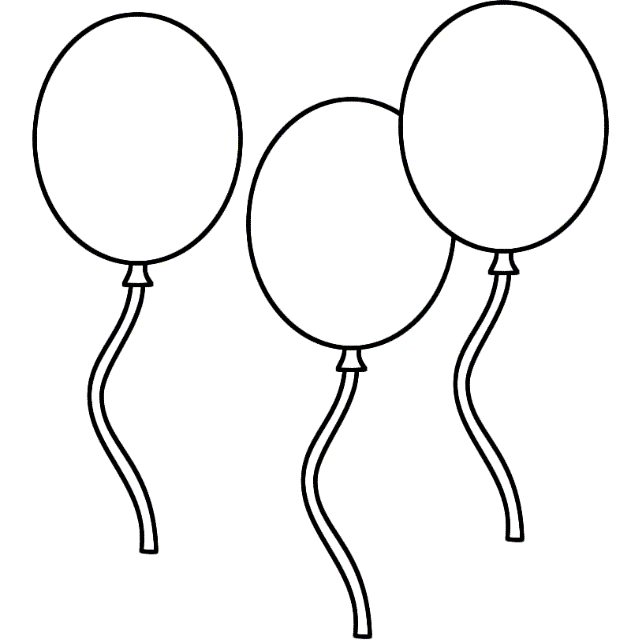 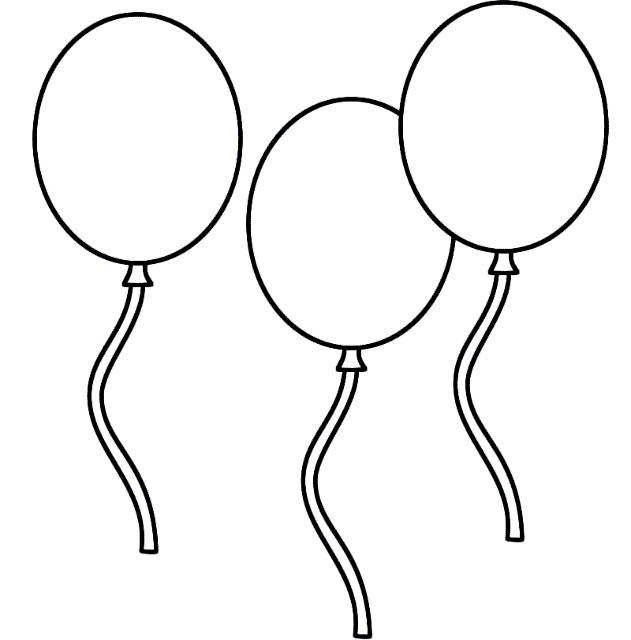 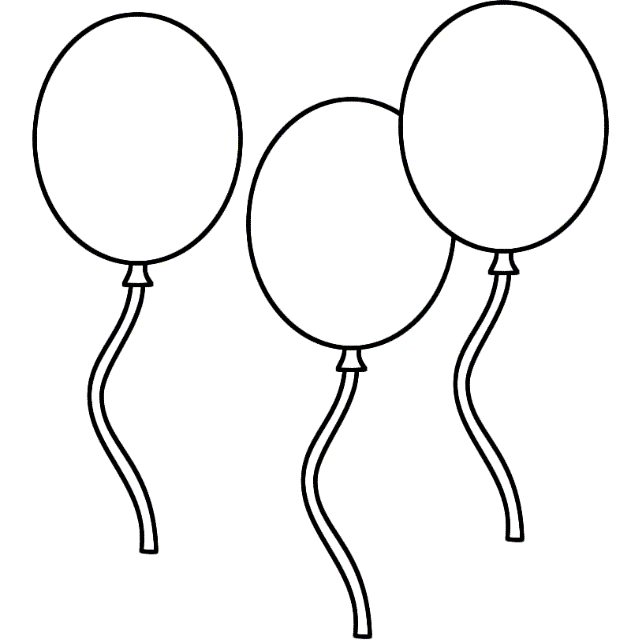 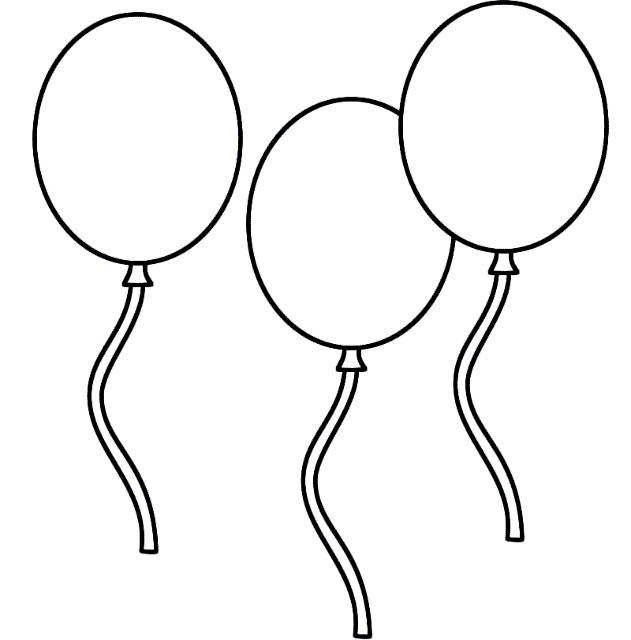 Can you put the numbers in order from smallest to biggest?LO: Identify and order odd and even numbers**OddEven